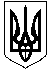 МІНІСТЕРСТВО ОСВІТИ І НАУКИ УКРАЇНИ             НАЦІОНАЛЬНА МЕТАЛУРГІЙНА АКАДЕМІЯ УКРАЇНИНАКАЗ        ____________                          м. Дніпро				       № ______Про направлення на переддипломнупрактику та затвердження тем випускних робіт студентів металургійного факультету, які навчаються за ОКР «бакалавр»спеціальність 136 «Металургія», ОПП «Технології та обладнання виробництва металів і сплавів»профілізація «Металургія сталіНАКАЗУЮ:Згідно з графіком учбового процесу студентів заочного факультету групи МЕ-902-15-Т, що навчаються з ОКР «бакалавр», (спеціалізація: «Металургія сталі») направити для проходження переддипломної практики з 03 лютого по 28 лютого 2020 року на нижчевказані підприємства та затвердити їм теми дипломних робіт і керівників практики та робіт:Ректор										О.Г.ВеличкоМІНІСТЕРСТВО ОСВІТИ І НАУКИ УКРАЇНИ             НАЦІОНАЛЬНА МЕТАЛУРГІЙНА АКАДЕМІЯ УКРАЇНИНАКАЗ        ____________                          м. Дніпро				       № ______Про направлення на переддипломнупрактику та затвердження тем випускних робіт студентів металургійного факультету, які навчаються за ОКР «бакалавр»спеціальність 136 «Металургія», ОПП «Технології та обладнання виробництва металів і сплавів»профілізація «Металургія сталіНАКАЗУЮ:Згідно з графіком учбового процесу студентів заочного факультету групи МЕ-902-15-Т, що навчаються з ОКР «бакалавр», (спеціалізація: «Металургія сталі») направити для проходження переддипломної практики з 03 лютого по 28 лютого 2020 року на нижчевказані підприємства та затвердити їм теми дипломних робіт і керівників практики та робіт:Перший проректор                                                                                                      В.П. ІващенкоПроект наказу вносить:в.о  Зав. каф. металургії сталі                                                                                       К.Г. НізяєвУзгоджено:Декан заочного факультету                                                                                        В.Г. Чистяков	Завідувач практики НМетАУ                                                                                    Т.К. Савенкова№ п/пП.І.Б. студентаТема випускних робітКерівники практики та  випускних  робітНаціональна металургійна академія України  м. ДніпроНаціональна металургійна академія України  м. ДніпроНаціональна металургійна академія України  м. ДніпроНаціональна металургійна академія України  м. Дніпро1.Чулаков Сергій ЮрійовичДослідження впливу складу рідкого чавуну на показники киснево-конверторної плавкидоц. к.т.н. Мамешин В.С.№ п/пП.І.Б. студентаТема випускних робітКерівники практики та  випускних  робітНаціональна металургійна академія України  м. ДніпроНаціональна металургійна академія України  м. ДніпроНаціональна металургійна академія України  м. ДніпроНаціональна металургійна академія України  м. Дніпро1.Чулаков Сергій ЮрійовичДослідження впливу складу рідкого чавуну на показники киснево-конверторної плавкидоц. к.т.н. Мамешин В.С.